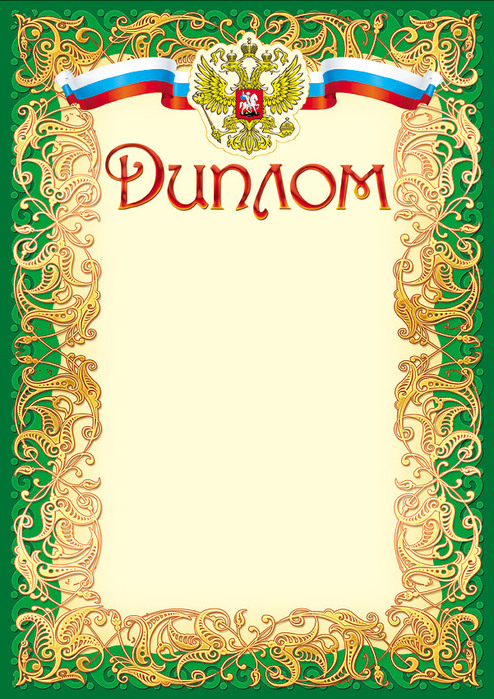 НаграждаетсяБукарева Александра КонстантиновнастуденткаФГБОУ ВПО «Уфимского государственного авиационного технического университета»  Уфимского авиационного техникума, занявшая II местов общероссийском заочном    историко-литературном конкурсе    «Слово о героях, слово о победах»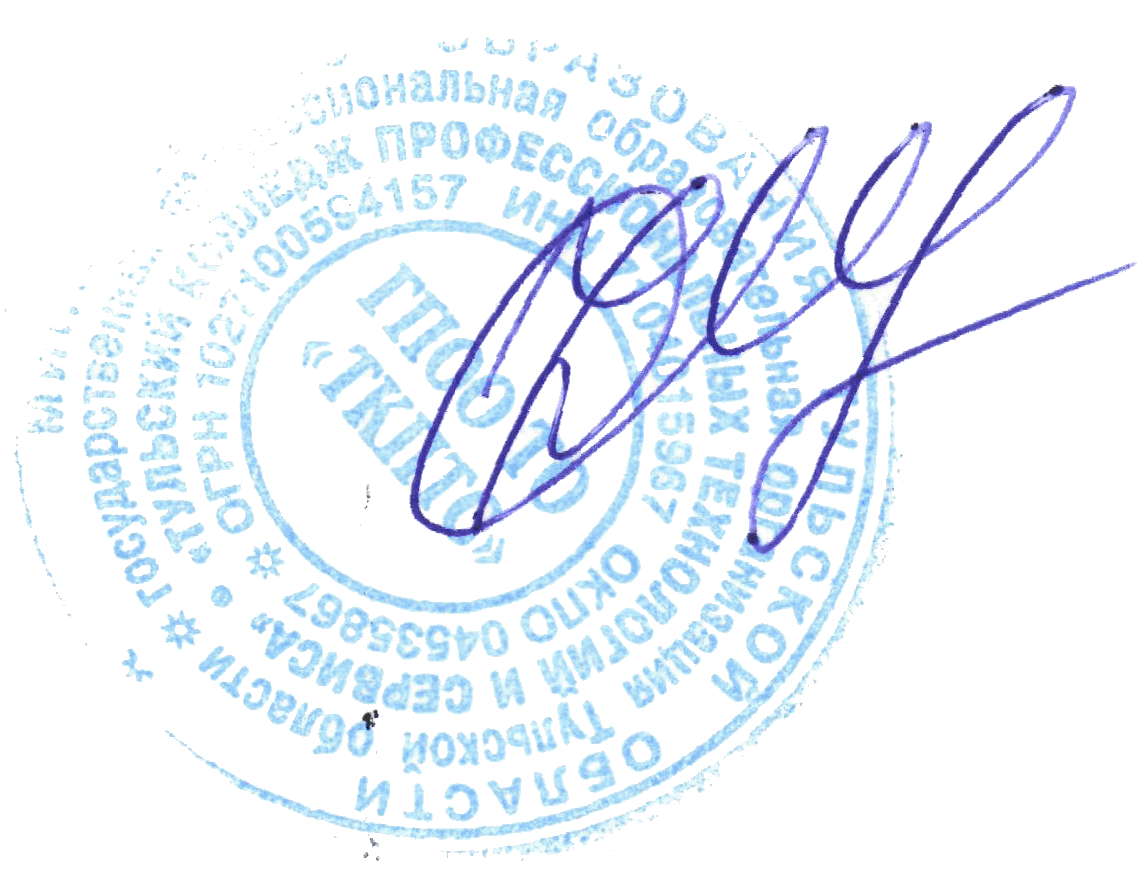                            Директор ГПОУ ТО                            «ТКПТС»                                 С.С. Курдюмов